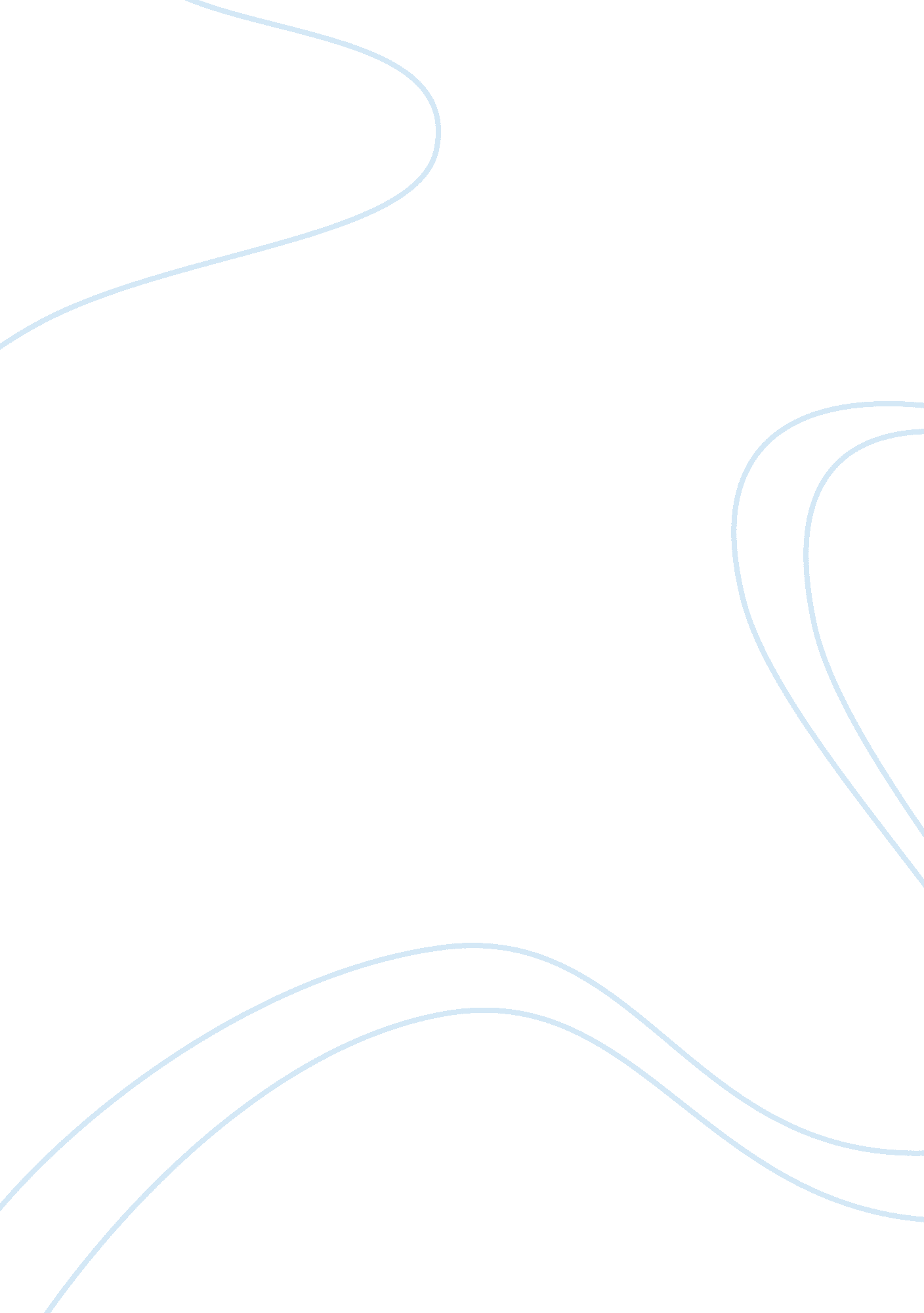 False advertising assignmentArt & Culture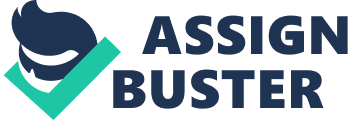 False Advertisement False AdvertisingAdvertising is common tools in industry. Many companies sponsorships even billions in this section to pay celebrities and ideas sincerely prove that advertising plays big role in their income. Typewrote branding image which are unique, strong, catchy, and easy-to- remember for their consumers. Talking about advertising, on the unhand, it is good for its functions, displays, etc; on the other hand, sometimes it is too good to be true, the way they bring the messages to the consumers which Tate “ the number one … N, “ you may see the resulting just… , so on and so forth. Illogical sounding absolutely has to bookbinderies in big portion by consumers. Consumers have to be aware of the dangers in health and safety of such false advertising. False advertising might describe in two aspects, in term Of definitional requirements. Based on Iatric Ellis-Christensen, false advertising Asian type of advertising that deceives consumers. Consumers believe eyeteeth will earn several benefits such as good deal, saving money, r bioengineering that will perform in a specific manner, yet almost all of theme non-existing at all. While the definition that might found in thoughtless of research lava,/year state that false advertising is the crime or tort publishing, broadcasting, or otherwise publicly distributing unadvertised that contains an untrue, misleading, or disenfranchisement’s or statement which was made knowingly or recklessly nitwit the intent to promote the sale of property, goods, or services to tuberculin. To be considered as false, advertising has to pass presentiments. Those are state a false statement of fact, potentiometer’s a substantial portion of its targeted audience, likely affect depreciating decisions, involve goods or services in interstate commerce(politics exclude), and resulted in or is likely to result in injury to differential. We have to keep in mind that false advertising is deceptive, misleading, untrue, criminal, even dangerous, just in case to highlanders the consumers to buy the goods and services. 